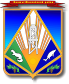 МУНИЦИПАЛЬНОЕ ОБРАЗОВАНИЕХАНТЫ-МАНСИЙСКИЙ РАЙОНХанты-Мансийский автономный округ – ЮграАДМИНИСТРАЦИЯ ХАНТЫ-МАНСИЙСКОГО РАЙОНАП О С Т А Н О В Л Е Н И Еот 23.07.2018                                                                                                № 210г. Ханты-МансийскО внесении изменений в постановление администрации Ханты-Мансийского района от 28.05.2018 № 167 «Об уполномоченном учреждении»В соответствии с пунктом 3 частью 5 статьи 26 Федерального закона от 05.04.2015 № 44-ФЗ «О контрактной системе в сфере закупок товаров, работ, услуг для обеспечения государственных и муниципальных нужд», Уставом Ханты-Мансийского района и на основании распоряжения администрации Ханты-Мансийского района от 28.12.2017 № 1416-р 
«Об утверждении Плана мероприятий по повышению бюджетной эффективности в Ханты-Мансийском районе в 2018 – 2020 годах»:1. Внести в приложение 2 к постановлению администрации Ханты-Мансийского района от 28.05.2018 № 167 «Об уполномоченном учреждении» изменения, дополнив таблицу строкой 8 следующего содержания:« ».2. Настоящее постановление опубликовать (обнародовать) в газете «Наш район» и разместить на официальном сайте администрации Ханты-Мансийского района.3. Настоящее постановление вступает в силу после его официального опубликования (обнародования).4. Контроль за выполнением постановления возложить
на заместителя главы Ханты-Мансийского района, директора департамента строительства, архитектуры и ЖКХ администрации Ханты-Мансийского района.И.о. главы Ханты-Мансийского района                                         Р.Н.Ерышев8.Обучение работников 